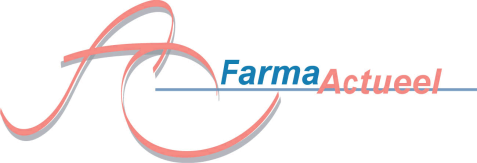 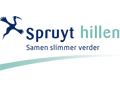 Bereidingen ten behoeve van de thuissituatie Voor Openbare, Poliklinische en Ziekenhuis apothekersDinsdag 16 juni Corpus Leiden, 13.00-17.00 uurFarmaActueel organiseert, samen met Spruyt hillen, een symposium over Bereidingen ten behoeve van de thuissituatie op dinsdagmiddag 16 juni in Corpus LeidenAccreditatie is aangevraagd. Deelname is € 50,- ex 21% BTW, uitsluitend per incasso. Schrijf snel in.Voorlopig programma13.00-13.30 uur	Ontvangst met broodjes

Ziekenhuisfarmacie13.30-14.00 uur	Paul LeBrun, Den Haag/Oscar Breukels, Amersfoort	Bereidingen14.00-14.30 uur	Maarten Ploeger, den Haag					Logistiek14.30-15.00 uur 	Rinetta Fransens, Sneek		Bereiden en logistiek 1e lijn15.00-15.30 uur	Koffie/Theepauze

Openbare farmacie15.30-16.00 uur	Laurens Schulpen, Woerden		Bereiden en logistiek 1e lijn16.00-16.30 uur	Doerine Postma, KNMP		Belang van bereidingen16.30-17.00 uur	Discussie: welke bereidingen, hoe te organiseren en hoe voelt dat?17.00-18.00 uur	Reis door de mens (Corpus)18.00-19.30 uur	BuffetInschrijfformulier voor symposium Bereiden ten behoeve van de thuissituatieNaam:		……………………………………………………Apotheek:	……………………………………………………Emailadres	…………………………………………………..BIG nummer	……………………………………………………Rondleiding Corpus        0 Ja         0 Nee  Buffet                           0 Ja         0 NeeInschrijving uitsluitend per incasso € 50,- ex BTW. Ondergetekende machtigt Berifarm BV éénmalig het bedrag van af te schrijven van IBAN............…………..……………………………. t.n.v. ………………………………… te  ……………........En wil graag het symposium bijwonen.Dit antwoordformulier graag zo spoedig mogelijk, maar uiterlijk vóór 10 juni 2015 opsturen naar FarmaActueel, Pieter Breughelstraat 25, 3583 SH Utrecht of fax 0842286570 of mailen naar info@farmaactueel.nl